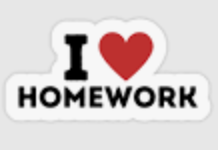 If you are able to take photos of your homework and bring them in or send them to us via SeeSaw, we would love to see what you have done.Homework Options Task 1Do some research on 1920s fashion.  Can you design and draw an outfit based on what was fashionable in this era.  Remember that they loved to wear hats!Task 2Create a picture in the style of one of the artists who were popular in the 1920s  (Salvador Dali, Georgia O’Keefe, Clarice Clift, Kandinski). Task 3Do some research on the types of food they liked to eat in the 1920s.  Create a 1920s menu with a starter, main meal and pudding.  You could draw the meal or just write out the menu.Task 4Do some research into Amelia Earhart, who was the first woman to fly across the Atlantic as part of a three-person team in 1928.  Write a fact file about her.Task 5Listen to some jazz music from the 1920s and watch some videos of people doing the Charleston.  Can you create your own dance using inspiration from this style of dance?  You could film yourself and send it in to us to see!  This video from Strictly Come Dancing shows two contestants dancing in the style of the Charleston.https://www.youtube.com/watch?v=ZRsan_COiD0Task 6Can you write your own chapter about the adventures of Millie Mollie Mandy.